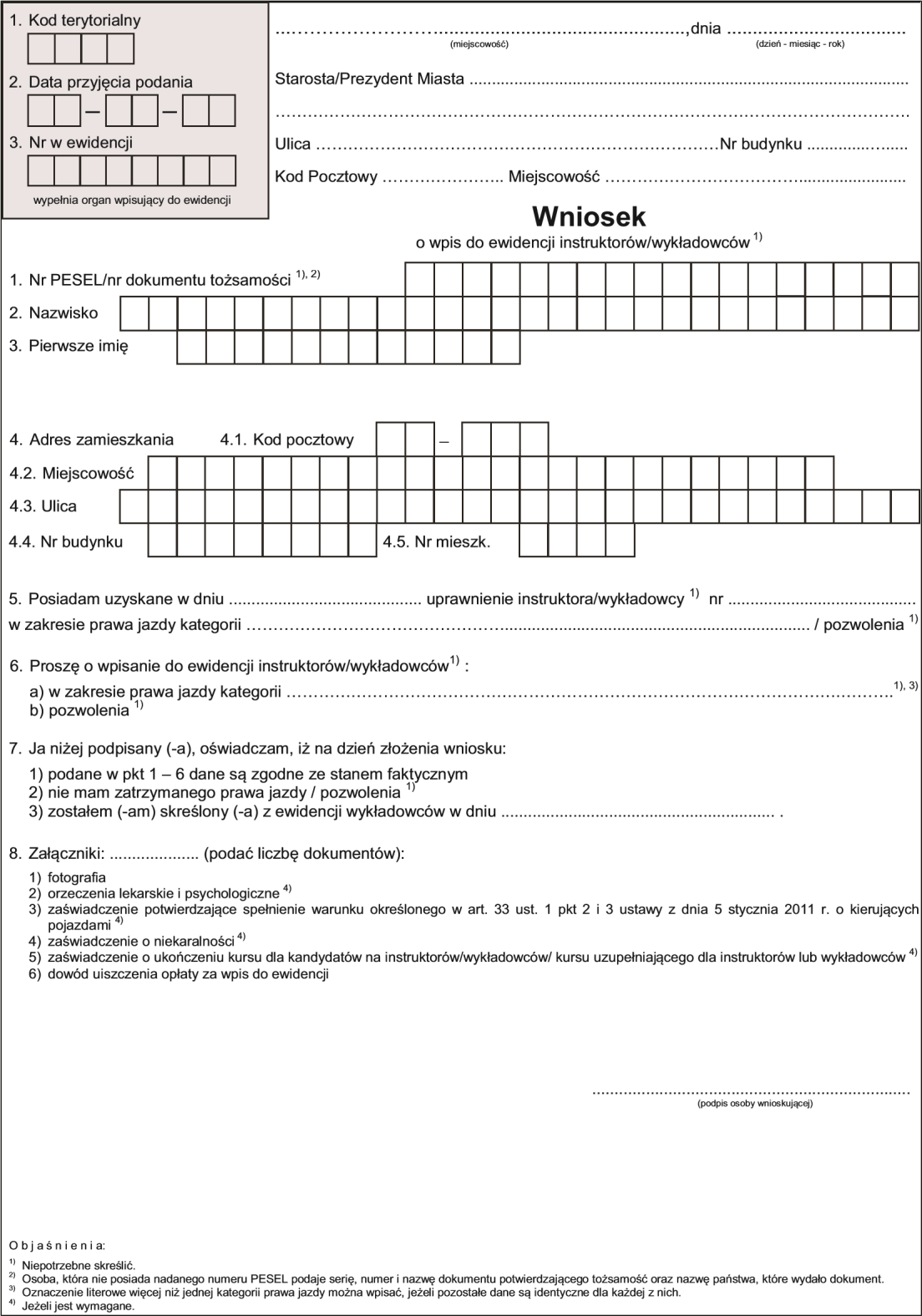 __________________________________________________                                                                      Informacje dotyczące przetwarzanych danych osobowych:Administrator: Starosta Jasielski, ul. Rynek 18, 38-200 Jasło.Kontakt z Inspektorem Ochrony Danych: e-mail: iod@powiat.jaslo.pl, tel.: 13 4486423.Celem przetwarzania jest wpisanie osoby do ewidencji instruktorów/wykładowców.                                                                                                                                                                                                                                                                                                                                       Przetwarzanie jest niezbędne do wypełnienia obowiązku wynikającego z ustawy z dnia 5 stycznia 2011 r. 
o kierujących pojazdami.Podanie danych osobowych jest wymogiem ustawowym, nie podanie danych skutkuje pozostawieniem sprawy bez rozpoznania (brak możliwości załatwienia sprawy).Macie Państwo prawo:- dostępu do własnych danych osobowych oraz ich sprostowania,- wniesienia skargi do organu nadzorczego.Więcej informacji w Polityce prywatności Starostwa Powiatowego w Jaśle na stronie www.powiat.jaslo.pl 
w zakładce STAROSTWO POWIATOWE / OCHRONA DANYCH OSOBOWYCH.